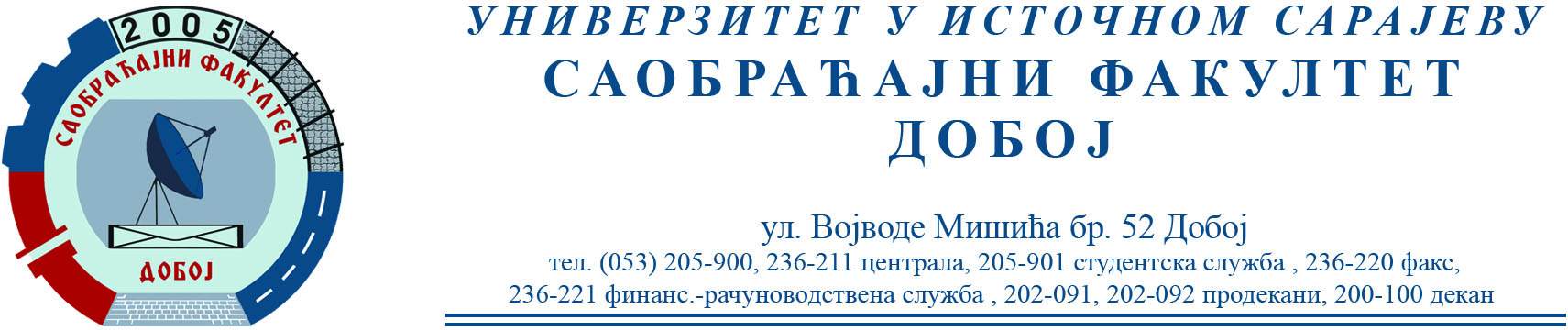 REZULTATI ISPITA IZ PREDMETA EKONOMIKA U SAOBRAĆAJU ODRŽANOG 15.04.2022. GODINEZaključno sa rednim brojem 5. Studenti od rednog broja 3 nisu položili Ispit.Upis ocjene i uvid u radove će se obaviti u kabinetu predmetnog profesora, u srijedu 20.04.2022. godine, u 10 i 30 časova.R. BrojIme i prezimeOstvareno
bodova (max 27)1Tufekčić Adin19,52Marko Popadić163Starčević Nenad154Vučinović Mihajlo 125Simić Siniša12